Intensive Polish Language Course at the University of WarsawDear Students!The University of Warsaw is offering an unpaid forty eight-hour intensive Polish language course.The course is aimed at preparing international students for living, learning, working and enjoying living in Poland. Participants of the course will explore at the elementary level secrets of the Polish language and acquire knowledge of Polish culture essential to reside in Poland, eg. how to buy a ticket, order a coffee or lunch, how to find your way around UW and dealing with basic affairs and phrases essential for social life in Poland.In this course, intended for second-cycle degree students of the University of Warsaw, we offer: unpaid participation48 hours of Polish language (40h of linguistic skills / 8h of cultural classes) at basic levelprofessional and passionate teaching teamclasses in the Main Campus of the University of Warsawabsorbing atmosphere in international environmentWHEN: 16-27 September 2019WHERE: the Main Campus of the University of Warsaw, 26/28 Krakowskie Przedmieście Street.Hurry up! The places are limited.To register to the course please fill in the registration form: https://come.uw.edu.pl/pl/node/636 (deadline: 31st of July 2019)For more details please contact Welcome Point welcome@uw.edu.plhttp://welcome.uw.edu.pl/intensive-polish-language-course-at-university-of-warsaw/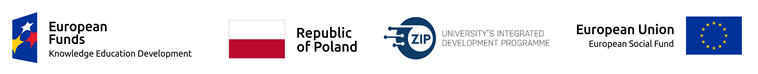 “The Polish Language Course” is organized within the Integrated Development Programme at the University of Warsaw and funded by European Social Fund. The objective, pursuing at the University of Warsaw between 2018-2022, is to develop competence of students and employees as well as implement the instruments which upgrade the management process of the University of Warsaw. 